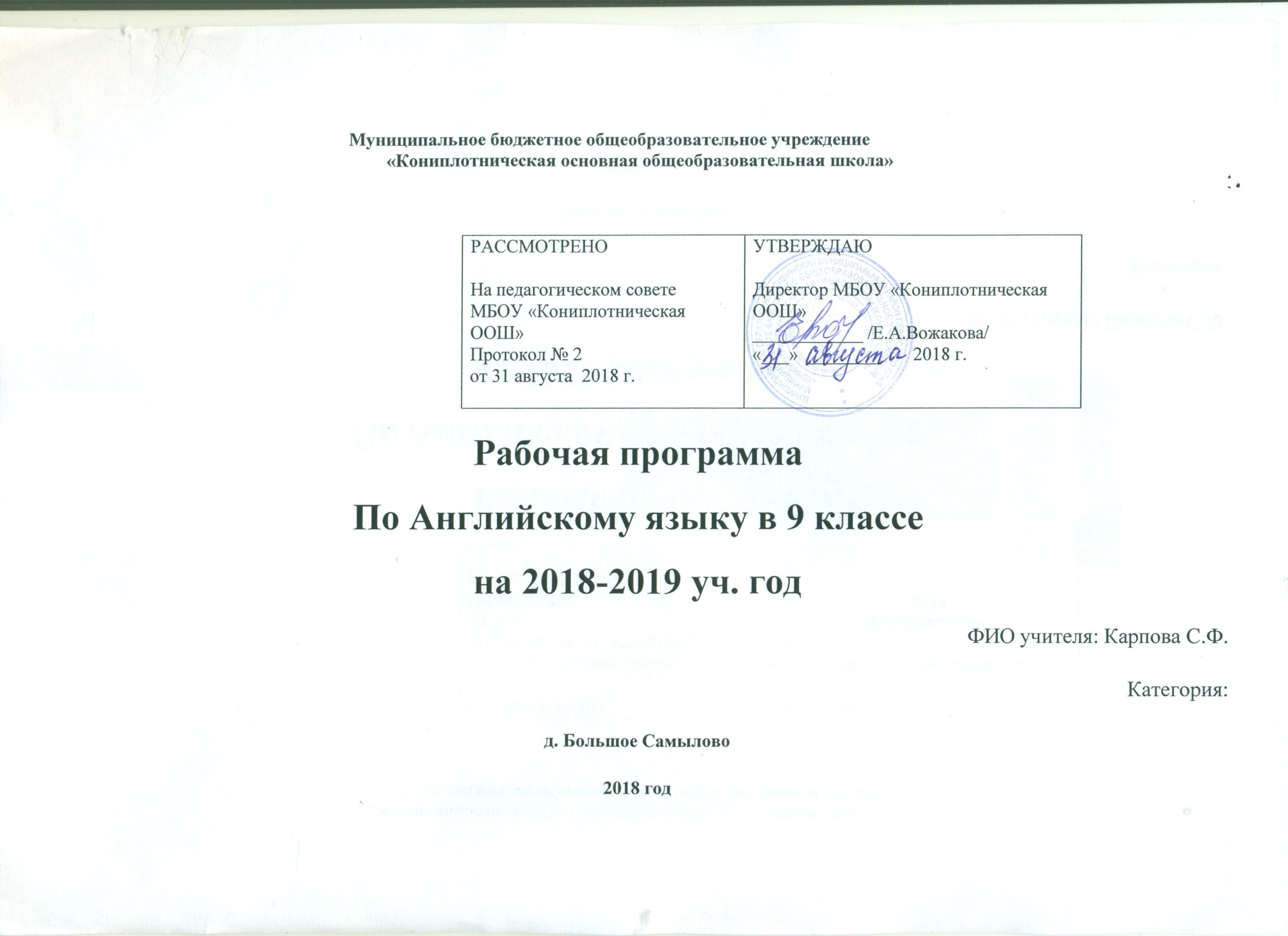                                                                  Муниципальное бюджетное общеобразовательное учреждение«Кониплотническая основная общеобразовательная школа»Рабочая программаПо Английскому языку в 9 классена 2018-2019 уч. год    ФИО учителя: Карпова С.Ф.Категория: Соответствие.д. Большое Самылово2018 годПОЯСНИТЕЛЬНАЯ ЗАПИСКАДанная рабочая программа по английскому языку для 9 класса составлена в соответствии со следующими обязательными нормативными документами:1. Федеральный закон Российской Федерации № 273-ФЗ от 29.12.2012 г. "Об образовании в Российской Федерации" 2. Федеральный компонент государственного образовательного стандарта среднего общего образования по иностранным языкам. //Новые государственные стандарты по иностранному языку 2-11 классы (приказ Минобразования России № 1809 от 05.03.2004г)3. Федеральный базисный учебный план 4. Примерные программы по иностранным языкам, 2007 год.ОБЩАЯ ХАРАКТЕРИСТИКА КУРСАВ настоящее время обучение ИЯ рассматривается как одно из приоритетных направлений модернизации современного школьного образования, что обусловлено целым рядом причин. Коренным образом изменился социальный статус ИЯ как учебного предмета. Цивилизационные изменения общепланетарного масштаба (глобализация, поликультурность, информатизация, взаимозависимость стран и культур) в совокупности с переменами, произошедшими в последние десятилетия внутри страны (изменение социально-экономических и политических основ Российского государства, открытость и интернационализация всех сфер общественной жизни, расширение возможностей международного и межкультурного общения, необходимость интеграции в мировое сообщество), привели к возрастанию роли ИЯ в жизни личности, общества и государства. Из предмета, не имевшего реального применения и находившегося в сознании учащихся на одном из последних мест по степени значимости, ИЯ превратился в средство, реально востребованное личностью, обществом и государством.Стало очевидно, что существование и успешное развитие современного общества возможно только при определённом уровне иноязычной грамотности его членов. Иноязычная грамотность способствует:повышению конкурентоспособности государства, перестройке экономики внутри страны (самый большой барьер при осуществлении совместных международных проектов, создании совместных предприятий – языковой и культурный);вхождению, интеграции государства в мировое экономическое и культурное сообщество;доступу к информационной «вселенной» и новейшим информационным технологиям.Иноязычную грамотность в сложившихся условиях следует рассматривать как экономическую категорию. Интегрируясь с техническими науками, материальным производством, она превращается в непосредственную производительную силу. Роль ИЯ как учебного предмета возрастает также в связи с введением ФГОС, где «развитие личности обучающегося на основе универсальных учебных действий, познание и освоение мира составляют цель и основной результат образования». Переход от знаниевой парадигмы к образовательной делает огромный образовательный потенциал предмета «Иностранный язык» особо востребованным. «Иностранный язык» поистине уникален по своим образовательным возможностям и способен внести свой особый вклад в главный результат образования – воспитание гражданина России.ИЯ в данном курсе рассматривается как важнейшее средство воспитательного воздействия на личность. Будучи частью, инструментом культуры, ИЯ формирует личность человека через заложенные в языке видение мира, менталитет, отношение к людям и т. д., то есть через культуру народа, пользующегося данным языком как средством общения.ИЯ открывает непосредственный доступ к огромному духовному богатству другого народа, повышает уровень гуманитарного образования ученика, способствует будущему вхождению в мировое сообщество благодаря воспитанию уважения к иным культурам. Знакомство с культурой народа (народов) изучаемого языка способствует более глубокому осознанию своей родной культуры, воспитанию патриотизма и интернационализма. Знание ИЯ и культуры устраняет барьеры недоверия, даёт возможность нести и распространять свою культуру, создавать положительный образ своей страны за рубежом.Данная программа предназначена для организации процесса обучения английскому языку основного общего образования на основе линии УМК «Английский язык» (5–9 классы) авторов В. П. Кузовлева, Н. М. Лапа, Э. Ш. Перегудовой и др. (издательство «Просвещение»). Данная программа составлена на основании требований Федерального государственного образовательного стандарта основного общего образования (ФГОС) и Примерной программы по иностранному языку для 5 – 9 классов. Особое внимание в программе уделяется целям изучения английскому языку и его вкладу в развитие и воспитание личности гражданина России. Раздел «Содержание курса» включает характеристику содержания в воспитательном, развивающем, познавательном (социокультурном) и учебном аспектах. Предметное содержание речи включает перечень изучаемого содержания, объединённого в содержательные блоки с указанием минимального числа учебных часов, выделенных на изучение каждого блока.В разделе «Тематическое планирование» представлен примерный перечень тем курса, количество учебных часов, отводимых на изучение каждой темы, а также дано описание основных видов деятельности ученика (на уровне учебных действий), обеспечивающих достижение образовательных результатов. Рабочая программа также включает учебно-методическое и материально-техническое обеспечение образовательного процесса.ЦЕЛИ И ЗАДАЧИ КУРСАВ данной программе предусматривается дальнейшее развитие всех основных видов деятельности обучаемых. Содержание рабочей программы основного общего образования имеет свои особенности, обусловленные, во-первых, задачами развития, воспитания и обучения учащихся, заданными социальными требованиями к уровню развития их личностных и познавательных качеств; во-вторых, предметным содержанием системы общего среднего образования; в-третьих, возрастными психофизиологическими особенностями обучаемых (см. Примерные программы по учебным предметам. Иностранный язык. – 5 -9 классы: проект. – 4-е изд., испр. – М.: Просвещение, 2011. – С. 3.).На этой ступени совершенствуются приобретённые ранее знания, навыки, умения, увеличивается объём использования языка и речевых средств, улучшается практическое владение языком, возрастает степень самостоятельности его использования.Основные цели и задачи обучения английскому языку в рамках данного курса направлены на:формирование у учащихся более глубокого представления о роли и значимости английского языка в жизни современного человека и поликультурного мира, приобретение нового опыта использования английского языка как средства межкультурного общения, как инструмента познания мира и культуры других народов;дальнейшее развитие гражданской идентичности, чувства патриотизма и гордости за свой народ, свой край, свою страну и осознание своей этнической и национальной принадлежности через изучение языков и культур, общепринятых человеческих и базовых национальных ценностей;дальнейшее развитие активной жизненной позиции. Учащиеся 9 класса должны уметь обсуждать актуальные события из жизни, свои собственные поступки и поступки своих сверстников, выражать своё отношение к происходящему, обосновывать собственное мнение, что будет способствовать их дальнейшей социализации и воспитанию граждан России;дальнейшее формирование коммуникативной компетенции, то есть способности и готовности общаться с носителями языка на уровне своих речевых возможностей и потребностей в разных формах: устной (говорение и аудирование) и письменной (чтение и письмо). У учащихся продолжится работа по расширению лингвистического кругозора, у них углубится представление о строе изучаемого языка и его основных отличиях от родного языка;дальнейшее развитие основ коммуникативной культуры. Учащиеся научатся ставить и решать более сложные коммуникативные задачи, адекватно использовать более широкий диапазон речевых и неречевых средств общения, на новый уровень развития поднимется способность соблюдать речевой этикет, быть вежливыми и доброжелательными речевыми партнерами;продолжение формирования уважительного отношения к чужой (иной) культуре через знакомство с культурой англоязычных стран;формирование более глубокого осознания особенностей культуры своего народа;дальнейшее развитие способности представлять на английском языке родную культуру в письменной и устной форме общения; обучение на ступени основного общего образования призвано заложить основы успешной учебной деятельности по овладению английским языком на завершающей ступени образования.Обучение межкультурному общению в данном курсе способствует:формированию активной жизненной позиции учащихся. На уроках ИЯ они получают возможность обсуждать актуальные проблемы и события, свои собственные поступки и поступки своих сверстников, учиться выражать своё отношение к происходящему, обосновывать собственное мнение. Всё это облегчает их дальнейшую социализацию;развитию коммуникативной культуры. Школьники учатся технике общения, овладевают речевым этикетом, стратегией и тактикой диалогического и группового общения, учатся быть вежливыми, доброжелательными речевыми партнёрами;общему речевому развитию учащихся. Они учатся более осознанно и внимательно относиться к выбору способов и средств для выражения своих мыслей, совершенствуют умение планировать своё речевое поведение, ставить и решать коммуникативные задачи, развивать способность адекватно использовать имеющиеся речевые и неречевые средства общения;воспитанию внимательного отношения к тексту, формируя вдумчивого чтеца, – качество, присущее каждому культурному человеку;расширению филологического кругозора через осознание особенностей своего мышления. На основе сопоставления ИЯ с родным языком происходит уяснение того, что существуют разные способы выражения и оформления мыслей.Изучение ИЯ вносит заметный вклад в культуру умственного труда. Данный курс готовит учеников к успешной социализации после окончания образовательного учреждения, учит успешно выстраивать отношения с другими людьми, работать в группе и коллективе. Владение общением на ИЯ стало сегодня одним из условий профессиональной компетенции специалиста, поскольку знание ИЯ может существенно повлиять на его образовательные и самообразовательные возможности, выбор профессии и перспективу карьерного роста.Описание места КУРСА в учебном планеВ соответствии с базовым учебным планом на изучение ИЯ в основной школе отводится 3 часа в неделю. Общее количество учебных часов составляет 102 часа в год, в том числе 16 часов для контроля уровня сформированности коммуникативных умений (аудирование, говорение, чтение и письмо).Содержание программыКоммуникативные умения в основных видах речевой деятельностиГоворениевести диалог-расспрос, диалог этикетного характера, диалог – обмен мнениями, диалог – побуждение к действию, комбинированный диалог:– начинать, поддерживать и заканчивать разговор;– выражать основные речевые функции: поздравлять, высказывать пожелания, приносить извинение, выражать согласие/несогласие, делать комплимент, предлагать помощь, выяснять значение незнакомого слова, объяснять значение слова, вежливо переспрашивать, выражать сочувствие, давать совет, выражать благодарность, успокаивать/подбадривать кого-либо, переспрашивать собеседника, приглашать к совместному времяпрепровождению, соглашаться/не соглашаться на совместное времяпрепровождение, выяснять мнение собеседника, выражать согласие/несогласие с мнением собеседника, выражать сомнение, выражать свое мнение и обосновывать его и т.д.;– расспрашивать собеседника и отвечать на его вопросы;– переходить с позиции спрашивающего на позицию отвечающего и наоборот;использовать основные коммуникативные типы речи: описание, сообщение, рассказ, рассуждение:– кратко высказываться на заданную тему, используя изученный речевой материал в соответствии с поставленной коммуникативной задачей;– делать сообщения на заданную тему на основе прочитанного/услышанного;- делать сообщения по результатам выполнения проектной работы;– говорить в нормальном темпе;– говорить логично и связно;- говорить выразительно (соблюдать синтагматичность речи, логическое ударение, правильную интонацию).Аудированиеуметь понимать звучащую речь с различной глубиной, точностью и полнотой восприятия информации:- полностью понимать речь учителя и одноклассников, а такженесложные аутентичные аудио- и видеотексты, построенные на изученном речевом материале (полное понимание прослушанного);- понимать основное содержание несложных аутентичных аудио- и видеотекстов, содержащих небольшое количество незнакомых слов, используя контекстуальную, языковую, иллюстративную и другие виды догадки (понимание основного содержания);- выборочно понимать прагматические аутентичные аудио- и видеотексты, выделяя значимую (нужную) информацию, не обращая при этом внимание на незнакомые слова, не мешающие решению коммуникативной задачи (понимание необходимой / конкретной информации);соотносить содержание услышанного с личным опытом;делать выводы по содержанию услышанного;выражать собственное мнение по поводу услышанного.Чтениеуметь самостоятельно выбирать адекватную стратегию чтения в соответствии с коммуникативной задачей и типом текста:- читать с целью понимания основного содержания (уметь игнорировать незнакомые слова, не мешающие пониманию основного содержания текста; прогнозировать содержание текста по вербальным опорам (заголовкам) и иллюстративным опорам; предвосхищать содержание внутри текста; определять основную идею/мысль текста; выявлять главные факты в тексте, не обращая внимания на второстепенные; распознавать тексты различных жанров (прагматические, публицистические, научно-популярные и художественные) и типов (статья, рассказ, реклама и т. д.);читать с целью извлечения конкретной (запрашиваемой или интересующей) информации (уметь использовать соответствующие ориентиры (заглавные буквы, цифры и т. д.) для поиска запрашиваемой или интересующей информации);читать с целью полного понимания содержания на уровне значения: (уметь догадываться о значении незнакомых слов по знакомым словообразовательным элементам (приставки, суффиксы, составляющие элементы сложных слов), аналогии с родным языком, конверсии, по наличию смысловых связей в контексте, иллюстративной наглядности; понимать внутреннюю организацию текста и определять: главное предложение в абзаце (тексте) и предложения, подчинённые главному предложению; хронологический/логический порядок событий в тексте; причинно-следственные и другие смысловые связи текста с помощью лексических и грамматических средств (местоимений, слов-заместителей, союзов, союзных слов); пользоваться справочными материалами (англо-русским словарём, лингвострановедческим справочником) с применением знания алфавита и транскрипции; предвосхищать элементы знакомых грамматических структур);читать с целью полного понимания на уровне смысла и критического осмысления содержания (определять главную идею текста, не выраженную эксплицитно; отличать факты от мнений и др.);интерпретировать информацию, представленную в графиках, таблицах, иллюстрациях и т. д.;извлекать культурологические сведения из аутентичных текстов;делать выборочный перевод с английского языка на русский;соотносить полученную информацию с личным опытом, оценивать ее и выражать свое мнение по поводу прочитанного.Письмозаполнять анкету, формуляр (сообщать о себе основные сведения: имя, фамилия, возраст, гражданство, адрес и т.д.);писать открытки этикетного характера с опорой на образец с употреблением формул речевого этикета и адекватного стиля изложения, принятых в англоязычных странах;составлять план, тезисы устного и письменного сообщения, кратко излагать результаты проектной деятельности;писать электронные (интернет-) сообщения;делать записи (выписки из текста);фиксировать устные высказывания в письменной форме;заполнять таблицы, делая выписки из текста;кратко излагать собственную точку зрения (в т.ч. по поводу прочитанного или услышанного);использовать адекватный стиль изложения (формальный / неформальный).Языковые средства и навыки пользования имиГрафика, орфографиясоотносить графический образ слова с его звуковым образом;распознавать слова, записанные разными шрифтами;сравнивать и анализировать буквы, буквосочетания и соответствующие транскрипционные знаки;соблюдать основные правила орфографии и пунктуации;использовать словарь для уточнения написания слова;оформлять письменные и творческие проекты в соответствии с правилами орфографии и пунктуации.Фонетическая сторона речиразличать коммуникативный тип предложения по его интонации;понимать и использовать логическое ударение во фразе, предложении;правильно произносить предложения с точки зрения их ритмико-интонационных особенностей: повествовательное (утвердительное и отрицательное), вопросительное (общий, специальный, альтернативный и разделительный вопросы), побудительное, восклицательное предложения;правильно произносить предложения с однородными членами (соблюдая интонацию перечисления);правильно произносить сложносочиненные и сложноподчиненные предложения с точки зрения их ритмико-интонационных особенностей;Лексическая сторона речираспознавать и употреблять в речи в соответствии с коммуникативной задачей основные значения изученных лексических единиц (слов, словосочетаний, реплик-клише речевого этикета) в ситуациях общения в пределах тематики основной общеобразовательной школы;знать и уметь использовать основные способы словообразования (аффиксация, словосложение, конверсия);выбирать значение многозначных слов в соответствии с контекстом;понимать и использовать явления синонимии / антонимии и лексической сочетаемости.Грамматическая сторона речизнать функциональные и формальные особенности изученных грамматических явлений (видо-временных форм личных глаголов, модальных глаголов и их эквивалентов, артиклей, существительных, степеней сравнения прилагательных и наречий, местоимений, числительных, предлогов);уметь распознавать, понимать и использовать в речи основные морфологические формы и синтаксические конструкции английского языка.Cоциокультурные знания, навыки, умениязнание национально-культурных особенностей речевого и неречевого поведения в англоязычных странах в сравнении с нормами, принятыми в родной стране; умение использовать социокультурные знания в различных ситуациях формального и неформального межличностного и межкультурного общения;представление о ценностях материальной и духовной культуры, которые широко известны и являются предметом национальной гордости в странах изучаемого языка и в родной стране (всемирно известных достопримечательностях, художественных произведениях, произведениях искусства, выдающихся людях и их вкладе в мировую науку и культуру);представление о сходстве и различиях в традициях, обычаях своей страны и англоязычных стран;представление об особенностях образа жизни зарубежных сверстников;распознавание и употребление в устной и письменной речи основных норм речевого этикета (реплик-клише наиболее распространенной оценочной лексики), принятых в странах изучаемого языка;умение ориентироваться в основных реалиях культуры англоязычных стран, знание употребительной фоновой лексики, некоторых распространенных образцов фольклора (скороговорки, пословицы, поговорки);знакомство с образцами художественной, публицистической и научно-популярной литературы;умение сопоставлять, находить сходства и отличия в культуре стран изучаемого языка и родной культуре;готовность и умение представлять родную культуру на английском языке, опровергать стереотипы о своей стране.Компенсаторные умения - умение выходить из трудного положения в условиях дефицита языковых средств при получении и приеме информации за счет использования контекстуальной догадки, игнорирования языковых трудностей, переспроса, словарных замен, жестов, мимики.В познавательной сфере (владение познавательными учебными умениями):умение сравнивать языковые явления родного и иностранного языков на уровне отдельных грамматических явлений, слов, словосочетаний, предложений;владение приемами работы с текстом: умение пользоваться определенной стратегией чтения / аудирования в зависимости от коммуникативной задачи (читать / слушать текст с разной глубиной понимания);умение действовать по образцу / аналогии, использовать различные виды опор (вербальные, изобразительные, содержательные, смысловые и др.) при выполнении упражнений и составлении собственных высказываний в пределах тематики основной школы;готовность и умение осуществлять индивидуальную и совместную проектную работу;умение пользоваться справочным материалом (грамматическим и лингвострановедческим справочниками, двуязычным и толковым словарями, мультимедийными средствами);владение способами и приемами дальнейшего самостоятельного изучения иностранных языков.В ценностно-ориентационной сфере:осознание места и роли родного и иностранных языков в целостном полиязычном, поликультурном мире, осознание иностранного языка как средства общения, познания, самореализации и социальной адаптации;представление о языке как средстве выражения чувств, эмоций, основе культуры мышления;достижение взаимопонимания в процессе устного и письменного общения с носителями иностранного языка, установления межличностных и межкультурных контактов в доступных пределах;приобщение к ценностям мировой культуры как через источники информации на иностранном языке (в том числе мультимедийные), так и через непосредственное участие в школьных обменах, туристических поездках, молодежных форумах;представления о моральных нормах и правилах нравственного поведения; убежденность в приоритете общечеловеческих ценностей;стремление к адекватным способам выражения эмоций и чувств; уважительное отношение к старшим, доброжелательное отношение к младшим;эмоционально-нравственная отзывчивость (готовность помочь), понимание и сопереживание чувствам других людей; стремление иметь собственное мнение; принимать собственные решения;В эстетической сфере:представление об эстетических идеалах и ценностях;стремление к знакомству с образцами художественного творчества на иностранном языке и средствами иностранного языка;развитие чувства прекрасного в процессе обсуждения современных тенденций в живописи, музыке, литературе;владение элементарными средствами выражения чувств и эмоций на иностранном языке;умение видеть красоту в окружающем мире; в труде, творчестве, поведении и поступках людей.В трудовой сфере:ценностное отношение к учебе как виду творческой деятельности;навыки коллективной учебной деятельности (умение сотрудничать: планировать и реализовывать совместную деятельность, как в позиции лидера, так и в позиции рядового участника);умение нести индивидуальную ответственность за выполнение задания; за совместную работу;умение рационально планировать свой учебный труд;умение работать в соответствии с намеченным планом.В физической сфере:ценностное отношение к здоровью и здоровому образу жизни:- потребность в здоровом образе жизни (режим труда и отдыха, питание, спорт, фитнес);- знание и выполнение санитарно-гигиенических правил, соблюдение здоровьесберегающего режима дня;- стремление не совершать поступки, угрожающие собственному здоровью и безопасности.Распределение предметного содержания                                                    Основные направления и ценностные основы воспитания и социализации учащихся Содержание воспитательного аспекта имеет и другой – деятельностный – план: его составляют те средства, благодаря которым достигаются планируемые результаты. К используемым средствам относятся:тексты различной направленности:– разнообразные типы аутентичных текстов (письменно зафиксированные монологические высказывания, диалоги, короткие рассказы, отрывки из повестей, стихи, песни, краткие статьи из журналов, письма, рекламные объявления, комиксы и т. д.), дающие представление о моральных нормах и правилах нравственного поведения, об этических нормах взаимоотношений в семье и школе, а также между носителями разных культур, формирующие представления о дружбе, доброте, справедливости, милосердии, патриотизме, порядочности, достоинстве и других нравственных категориях;– тексты (образцы детского фольклора в том числе) и упражнения (задания), способствующие воспитанию у учащихся ценностного отношения к прекрасному, формирующие представления об эстетических идеалах и художественных ценностях;– тексты, направленные на воспитание ценностного отношения к своему здоровью, здоровью близких и окружающих людей, стремление к активному образу жизни, развитие интереса к занятиям физкультурой и спортом;– тексты, воспитывающие любовь к природе, к представителям животного и растительного мира России и других стран, учащие ответственному, бережному отношению к окружающей среде, осознанию экологических проблем, готовящие к личному участию в экологических проектах;упражнения (задания), с помощью которых у учащихся формируется представление о моральных нормах, правилах нравственного поведения;рубрика “In your culture”, поясняющая особенности межкультурного общения с точки зрения нравственно-этических норм, вызывающая интерес и уважительное отношение к ИЯ и культуре народов англоязычных стран, стремление участвовать в межкультурной коммуникации, вести себя соответственно принятым в стране изучаемого языка нормам, потребность и способность представлять культуру родной страны;рубрики “Pair work”, “Group work” и “Role play”, формирующие навыки коллективной учебной деятельности (умение сотрудничать, работать в паре и группе), готовность и стремление к коллективному творчеству, потребность считаться с мнением членов коллектива, умение нести индивидуальную ответственность за совместную работу;проекты, вовлекающие учеников в творческую деятельность на разных этапах изучения учебного материала, воспитывающие отношение к учёбе как творческой деятельности, стремление творчески выражать себя в учебной деятельности, развивающие умение видеть красоту в труде и творчестве.Коммуникативные умения по видам речевой деятельностиГоворениеОбучение диалогической форме речи направлено на развитие у учащихся умения вести диалог этикетного характера, диалог-расспрос, диалог – обмен мнениями, диалог – побуждение к действию, комбинированный диалог и овладение для этого различными речевыми функциями, а обучение монологической форме речи – на развитие умения использовать основные коммуникативные типы речи: описание, сообщение, рассказ, рассуждение с выражением своего мнения и аргументацией с опорой и без опоры на прочитанный или услышанный текст или заданную речевую задачу. Монологической и диалогической формам речи учащиеся обучаются с помощью высказываний по образцам. Развитию монологической и диалогической формам общения посвящены заключительные уроки каждого цикла. Упражнения этих уроков направлены на трансформацию и комбинирование усвоенного на предыдущих уроках материала в новых ситуациях. Опоры предлагаются для учащихся в зависимости от уровня их подготовленности. В рубриках “Pair work”, “Group work”, “Role play” учащиеся учатся работать в парах и группах.АудированиеСовершенствуются навыки восприятия речи на слух на новом речевом материале. Наряду с ранее сформированными навыками и умениями, учащиеся овладевают следующими умениями воспринимать и понимать на слух:речь учителя и одноклассников;тексты и сообщения, построенные на изученном речевом материале, как при непосредственном общении, так и при восприятии аудиозаписи (время звучания – 2 минуты);информацию с разными стратегиями, обеспечивающими понимание основного содержания текстов, выбор необходимой информации, полное понимание прослушанных текстов;разные жанры текста:публицистический;прагматический;научно-популярный;разные типы текста, соответствующие возрасту и интересам учащихся: сообщения; описания; диалоги; телефонные разговоры; интервью; прогноз погоды; объявления; сообщения в аэропорту, самолёте.ЧтениеПроисходит дальнейшее развитие умений читать про себя. У учащихся развиваются следующие умения:умение читать и понимать аутентичные тексты с различной глубиной и точностью проникновения в их содержание (в зависимости от вида/цели чтения): с пониманием основного содержания, с полным пониманием содержания, с целью извлечения конкретной (запрашиваемой/интересующей) информации:– чтение с пониманием основного содержания осуществляется на аутентичных текстах, содержание которых соответствует указанному в программе предметному содержанию. Объём текста – 600–700 лексических единиц, в число которых входит некоторое количество незнакомых слов;– чтение с целью извлечения конкретной (запрашиваемой/интересующей) информации осуществляется на аутентичных текстах разных жанров. Объём текста – около 350 лексических единиц;– чтение с полным пониманием осуществляется на аутентичных текстах, построенных в основном на изученном лексико-грамматическом материале, с использованием различных приёмов смысловой переработки текста. Объём текста – около 500 лексических единиц;умение определять жанры текстов: научно-популярные, публицистические, художественные, прагматические;умение определять типы текстов: статья, интервью, рассказ, объявление, рецепт, меню и др.ПисьмоРазвивается умение использовать письмо как средство овладения другими видами речевой деятельности.Происходит овладение различными стилями письменной речи и функциональными типами письменного текста. У учащихся развивается умение писать с опорой и без опоры на образец:– открытки (30–40 слов);– записки родным, друзьям;– личные письма (не менее 80–90 слов);– письма этикетного характера (поздравления, приглашения, благодарности);– деловые/профессиональные письма;– заполнять бланки и формуляры анкет;– автобиографические сведения (включая CV);– сообщения, отчёты;– отзывы о книге;– сочинения (в рамках тематики средней ступени) (не менее 100–120 слов).В процессе овладения письменной речью развиваются следующие специальные учебные умения:– кратко излагать прочитанные или услышанные тексты;– оформлять конверт (адрес отправителя и получателя);– выполнять письменные проекты (индивидуально и в группе) по тематике общения, кратко излагать результаты проектной деятельности;– составлять план, тезисы устного или письменного сообщения;– сокращать исходный текст, убирая второстепенные детали;– находить и исправлять ошибки при окончательной редакции текста.Языковые средствами Фонетическая сторона речиРазличение на слух звуков английского языка. Соблюдение норм произношения звуков английского языка. Словесное ударение. Деление предложений на смысловые группы. Логическое и фразовое ударение.Ритмико-интонационное оформление основных коммуникативных типов предложений: повествовательного (утвердительного и отрицательного), вопросительного (общий, специальный, альтернативный и разделительный вопросы), побудительного, восклицательного предложений. Ритмико-интонационное оформление сложносочинённых и сложноподчинённых предложений, а также предложений с однородными членами (интонация перечисления).Лексическая сторона речиЛексический запас составляет 344 лексических единиц, предназначенных для рецептивного и продуктивного овладения и обслуживающих ситуации общения в пределах тематики 9 класса. В общий объём лексического материала, подлежащего усвоению, входят:отдельные лексические единицы, обслуживающие ситуации общения в пределах предметного содержания речи;устойчивые словосочетания (to make up one’s mind, to name after, to pass/fail an exam, etc.);интернациональная лексика (an economy, a manager, etc.);многозначные слова (essential – 1) существенный 2) важнейший; необходимый; основной 3) относящийся к эссенции, экстракту 4) неясного происхождения);синонимы (to allow – to let);антонимы (to pass an exam – to fail an exam);фразовые глаголы (to turn up, to put in, to look through, etc.);речевые функции: asking for information about books and writers (What kind of …? What about …? Etc.); asking if you must do sth (Do I really have to …? Aren’t I expected/supposed to …? Etc.); calming and reassuring someone (There is nothing to worry about. I shouldn’t worry. Etc.); giving counter-arguments (Even so, … That may be so, but … Etc.); giving reasons (What’s more …, Not only that, but …, etc.); giving yourself time to think (Well, let me think. Mm, that’s a difficult question. Etc.); recommending (It’ll be a great chance to … It’s worth … because … Etc.); agreeing/disagreeing (That’s a good point, and/but … I’m (not) sure it’s a good way to …, because … Etc.);основные способы словообразования:аффиксация: суффиксы существительных (-ment (employment, achievement, management, supplement), -ation (communication, qualification); прилагательных (-ed (skilled, motivated, detailed, complicated), -less (tuneless), -al (classical, choral, emotional), -ive (imaginative, creative, descriptive, inventive, informative), -ful (powerful, suspenseful), -hood (childhood, neighbourhood); наречий (-ly (seriously, helpfully, gently, desperately); приставки прилагательных (un- (unskilled); глаголов (dis- (dislike), mis- (misunderstand, misinform);словосложение (N + N – back + ground = background (birthplace, headline, network), Adj + N – broad + sheet = broadsheet, Adj + V – wide + spread = widespread, Pron + Adj – self-motivated, N + Prep – break + through = breakthrough, Prep + N - down + side = downside, out + look = outlook);конверсия (to link – a link, a rank – to rank, trade – to trade, export – to export).Грамматическая сторона речиОвладение грамматической стороной речи у учащихся основной средней школы предполагает совершенствование грамматических навыков и расширение объёма значений грамматических явлений, изученных в начальной школе, а также овладение новыми грамматическими явлениями. Грамматический материал, предназначенный для усвоения в основной школе, соответствует требованиям Примерной программы.2. Глаголвидо-временная форма Present Simple для выражения будущего действия, когда речь идёт о расписании, графике, заведённом порядке (The performance begins at 8 p. m.);оборот to be going to, когда обстоятельства подсказывают, что обязательно, неизбежно произойдёт в будущем (The orchestra is perfect, the singers are wonderful. The concert is going to be a success.);«объектный падеж с причастием настоящего времени» (I saw him playing with his pet.);словосочетания с формами на -ing, -ed (The children organised a charity concert, raising $1,000. Comic Relief explains the causes of problems faced by people in Africa.).3. Союз: союзы сочинительные (or, both … and, either … or, neither … nor, etc.); союзы подчинительные (although, however, as soon as, so that, since, for, until, when, if, etc.).5. Сложное предложение:согласование времён при обращении в косвенную речь повествовательных, вопросительных, повелительных предложений;сложноподчинённые предложения с придаточными: условия с союзом if: If he hadn’t done well at the exam, he wouldn’t have got a certificate. (Conditional III);цели с союзами so that, so;уступительными с союзами though, although, however;УЧЕБНО-МЕТОДИЧЕСКОЕ ОБЕСПЕЧЕНИЕ Календарно-тематическое планирование9 класс2018- 2019 учебный год                                                                                                               I четверть (27 часов)II четверть (21 час)III четверть (33 часа)IV четверть (21 час)РАССМОТРЕНОНа педагогическом советеМБОУ «Кониплотническая ООШ»Протокол № 2от 31 августа  2018 г.УТВЕРЖДАЮДиректор МБОУ «Кониплотническая ООШ»____________ /Е.А.Вожакова/«___»  ________       2018 г.Тематическое сообщениеРаспределение материала по классамДосуг и увлечения.Виды отдыха. Путешествия и туризм. Каникулы. Любимые занятия в свободное время. Музей, посещение музея. Поход в парк/зоопарк. Чтение: знаменитые писатели и их произведения, литературные жанры, предпочтения подростков в чтении. Театр, посещение театра. Музыка и музыкальная культура: знаменитые композиторы и их произведения, популярные исполнители, музыкальные стили Знаменитые писатели и их произведения. Литературная карта страны. Литературные жанры. Предпочтения подростков в чтении. Любимые писатели, произведения. Выбор книги в качестве подарка.Музыкальные стили и композиторы, их произведения. Музыкальная карта страны. История рок- и поп-музыки, наиболее известные исполнители, их произведения. Музыкальные предпочтения. Променад-концерты.Здоровый образ жизни. Спорт.Здоровые привычки/правильное питание. Виды спорта. Занятия спортом. Любимый вид спорта. Олимпийские игры. Параолимпийские игры Забота о здоровье. Здоровые привычки/здоровая пища. Советы тем, кто заботится о здоровье.Виды спорта. Любимый вид спорта. Занятия спортом в школе и во внеурочное время. История некоторых видов спорта. Олимпийские игры. Параолимпийские игры. Школьное образование.Типы школ в Британии, США и России, сходства и различия в системах образования. Школьные предметы. Внеклассные мероприятия. Международные школьные проекты и обменыТипы школ в Британии, США и России, сходства и различия в системах образования. Лучшие школы. Моя школа. Мой класс.Мир профессий.Выбор профессии и планы на будущее. Трудоустройство подростков. Работа и обучение за рубежом Популярные и перспективные профессии.Умения и качества, необходимые для определённой профессии. Выбор и поиск работы. Трудоустройство подростков. Работа и обучение за рубежом. Необычные профессии.Человек и окружающий мир.Благотворительные организации и их деятельность Благотворительные организации и мероприятия.Средства массовой информации.Пресса, радио, телевидение и Интернет Радио, телевидение: каналы, фильмы и программы. Любимые передачи. Пресса: виды периодических изданий. Периодика для подростков. Интернет.Роль и влияние средств массовой информации на жизнь человека.Страны изучаемого языка и родная страна.Достопримечательности. Национальные праздники и знаменательные даты. Выдающиеся люди и их вклад в науку и мировую культуру. Особенности повседневной жизни в разных странах, правила поведения в стране изучаемого языка и в родной стране.Языки, роль английского/русского языка в мире Место страны в мире, достижения мирового уровня.Достопримечательности.Выдающиеся личности, лауреаты Нобелевской премии. Языки, роль английского/русского языка в мире. Изучение иностранных языков.Основные направления и ценностные основы воспитания и социализации учащихся основной школыЗадачи воспитания и социализации учащихся 1. Воспитание гражданственности, патриотизма, уважения к правам, свободам и обязанностям человекаЦенности: любовь к России, к своему народу, к своей малой родине, к родному языку; закон и правопорядок; свобода и ответственностьпатриотизм: любовь к своей малой родине (своему селу, городу), народу, России;уважительное отношение к своей стране, гордость за её достижения и успехи;уважительное отношение к родному языку; осознание родной культуры через контекст культуры англоязычных стран;способность достойно представлять родную культуру;уважение традиционных ценностей многонационального российского общества;уважение к правам и свободам личности 2. Воспитание нравственных чувств и этического сознанияЦенности: гуманистическое мировоззрение; нравственный выбор; справедливость; милосердие; честь; долг; порядочность; достоинство; доброта; любовь; почитание родителей; забота о старших и младшихусвоение традиционных нравственных ценностей: - уважительное отношение к старшим: родителям, членам своей семьи, родственникам;- доброжелательное отношение к сверстникам и младшим;- доверительное, внимательное, уважительное отношение к окружающим людям;- эмоционально-нравственная отзывчивость, понимание и сопереживание чувствам других людей;- чувство великодушия, милосердия, стремления приходить на помощь, желания доставлять радость людям;чувство собственного достоинства и уважение к достоинству других людей;уважительное отношение к мнению собеседника, его взглядам; понимание чужой точки зрения;уважительное отношение к людям с ограниченными физическими возможностями;вежливое, доброжелательное отношение к другим участникам учебной и коллективной творческой деятельности;установление дружеских взаимоотношений в коллективе, основанных на взаимопомощи и взаимной поддержке3. Воспитание трудолюбия, творческого отношения к учению, труду, жизниЦенности: трудолюбие; творчество; познание; истина; созидание; целеустремлённость; настойчивость в достижении целейответственное отношение к образованию и самообразованию, расширение познавательных потребностей, желание расширять кругозор;умение проявлять дисциплинированность, последовательность и настойчивость при выполнении учебных и учебно-трудовых заданий;способность к критическому мышлению;способность адекватно оценивать свои знания и умения в различных видах речевой деятельности;умение сотрудничать: планировать и реализовывать совместную деятельность как в позиции лидера, так и в позиции рядового участника; нести индивидуальную ответственность за выполнение задания;способность к общению: умение принимать свои собственные решения, уважительное отношение к мнению собеседника, его взглядам4. Формирование ценностного отношения к здоровью и здоровому образу жизниЦенности: здоровье физическое, здоровье социальное (здоровье членов семьи и школьного коллектива); активный, здоровый образ жизнипонимание важности физической культуры и спорта для здоровья человека; положительное отношение к спорту;стремление к активному образу жизни;интерес к подвижным играм, участию в спортивных соревнованиях;потребность в здоровом образе жизни и полезном времяпрепровождении5. Воспитание ценностного отношения к прекрасному, формирование представлений об эстетических идеалах и ценностях (эстетическое воспитание)Ценности: красота; гармония; духовный мир человека; художественное творчествоумение видеть красоту природы, труда и творчества;интерес к чтению, музыке, произведениям искусства, кино, театру, спектаклям, концертам и выставкам; уважительное отношение к мировой истории, памятникам литературы, искусства и науки; стремление творчески выражать себя в учебной деятельности6. Воспитание уважения к культуре народов англоязычных стран Ценности: культура и язык народов англоязычных стран; межкультурное пространство; толерантность; интернационализминтерес и уважительное отношение к культуре народов англоязычных стран;потребность и способность понимать образ жизни в Британии и США;адекватное восприятие и отношение к системе ценностей и норм поведения, способность должным образом реагировать на принятые в странах изучаемого языка образ жизни и поведение;положительное отношение к фактам иноязычной культуры;потребность в приобщении к культуре стран изучаемого языка (через чтение художественной и публицистической литературы); знакомство с музыкальной культурой Британии и США;потребность и способность к критическому мышлению, пониманию чужой точки зрения на проблемы, связанные с ролью средств массовой информации в жизни человека;стремление к мирному сосуществованию между людьми и нациями;потребность и способность представлять культуру родной страны;участие в межкультурной коммуникации: принятие решения, оценка; уважительное отношение к собеседнику, его мнениюБумажные носителиЭлектронные носителиУчебник 9 класс: “English 9” Книга для чтенияКнига для учителяI. Интернет-поддержка www.prosv.ru/umk/weПрограмма-концепция коммуникативного иноязычного образования «Развитие индивидуальности в диалоге культур»Дополнительные материалы к УМКПроекты учащихсяКнига для учителяII. Цифровые носителиАудиоприложение (www.prosvmedia.ru/mp3)Учебные фильмы№п/пТема урока/ДатаРечевая компетенцияРечевая компетенцияРечевая компетенцияРечевая компетенцияРечевая компетенцияЯзыковая компетенцияЯзыковая компетенцияЯзыковая компетенция ИКТ, ЦОРыВид контроляВид контроляДомашнее задание№п/пТема урока/Датааудировчтениеговорениеписьмолексикалексикаграмматика1.UNIT I. “Reading… Why not?”Что любят читать подростки?№1, с. 6-7№1-2, с. 6-9О чтенииАВ №1, с. 5-6С. 31-32Тема «Чтение»С. 31-32Тема «Чтение»Настоящее времяАудио запись к УМКАВ №2, с. 6, R. №1с. 5-6АВ №2, с. 6, R. №1с. 5-62.Какими писателями знаменита твоя страна?№1, с. 10№ 2 с. 12О писателяхС. 31-32Тема «Чтение»С. 31-32Тема «Чтение»Прошедшее времяАудио запись к УМКБеседаБеседаАВ №1-2, с. 7-8, R. №2с. 6-7АВ №1-2, с. 7-8, R. №2с. 6-73.Кто твои любимые авторы?№1, с. 14№1-2, с. 14-16О писателяхС. 31-32Тема «Чтение»С. 31-32Тема «Чтение»Страдательный залогАудио запись к УМКМонологические высказыванияМонологические высказыванияАВ №3, с. 11-12, R. №3с. 7-8АВ №3, с. 11-12, R. №3с. 7-84.Урок чтения. Пока он не стал знаменитым.R №4,с. 9-10О писателяхR №4-2), 3),с. 10-11С. 31-32Тема «Чтение»С. 31-32Тема «Чтение»Прошедшее время Страдательный залогМонологические высказыванияМонологические высказыванияR №4-5),с. 11R №4-5),с. 115.Какие литературные места есть в твоей стране?№1, с. 18-19№2, с. 19-20О писателяхС. 31-32Тема «Чтение»С. 31-32Тема «Чтение»Прошедшее время Страдательный залогАудио запись к УМКМонологические высказыванияМонологические высказыванияМини-топик о писателяхАВ №1, с.12Мини-топик о писателяхАВ №1, с.126.Какие книги ты любишь читать?№1, с. 21-22О чтении и книгах№2, с. 22-23С. 31-32Тема «Чтение»С. 31-32Тема «Чтение»Придаточные предложенияКонтроль Контроль R №5,с. 11-14R №5,с. 11-14№п/пТема урока/ДатаРечевая компетенцияРечевая компетенцияРечевая компетенцияЯзыковая компетенцияЯзыковая компетенцияЯзыковая компетенция ИКТ, ЦОРы ИКТ, ЦОРыВид контроляДомашнее задание№п/пТема урока/Датааудировчтениеговорениеписьмолексикаграмматика7.Ты предпочитаешь книги или фильмы?№1, с. 24-25О чтенииС. 31-32Тема «Чтение»Прямая и косвенная речьЦОРы по грамматикеБеседаБеседаАВ №1, с. 13-14, R. №6с. 158.Какую книгу купить?№1-2), с. 27№ 1 с. 26О чтенииАВ №1, с. 14-15С. 31-32Тема «Чтение»Косвенная речьАудио запись к УМКБеседаБеседаR. №7с. 15-179.Ты можешь написать рецензию о книге?Урок обобщения.№1, с. 28О рецензииАВ №1-2, с. 15С. 31-32Тема «Чтение»Повторение№3, с. 29, АВ №3-4с. 16-1810.Чтение. Урок самоконтроля.АВ №1, с. 18АВ №2,с. 19-20О чтении, писателяхАВ №3, 5с. 20-22С. 31-32Тема «Чтение»ПовторениеАудио запись к УМКМонологические высказыванияМонологические высказыванияПроект №1, с. 3011.Чтение. Защита проектов.О чтении, писателях. Литературная карта твоего края.С. 31-32Тема «Чтение»ПовторениеИКТ презентацииКонтроль проектовКонтроль проектовСлова, с. 31-3212.UNIT II. “Let the Music Begin”Музыкальное путешествие по Британии.№1, с. 35№1, с. 34-35О музыке и музыкантахС. 57-58Тема «Музыка»Артикль.Аудио запись к УМКАВ №1-2, с. 26-28, R №1,с. 19-20№п/пТема урока/ДатаРечевая компетенцияРечевая компетенцияРечевая компетенцияЯзыковая компетенцияЯзыковая компетенцияЯзыковая компетенцияЯзыковая компетенция ИКТ, ЦОРыВид контроляДомашнее задание№п/пТема урока/Датааудировчтениеговорениеписьмолексикаграмматика13.Ты знаешь историю рок и поп музыки?№1, с. 38-39№2-3, с. 39-40О музыке и музыкантахАВ №2, с. 30-31С. 57-58Тема «Музыка»Форма глагола с окончанием -ingАудио запись к УМКМонологические высказыванияR. №2с. 20-22R. №2с. 20-2214.Какая музыка тебе нравится?№1, с. 43-44№ 1 с. 43-44О музыке С. 57-58Тема «Музыка»Форма глагола с окончанием -ingАудио запись к УМКБеседаR. №3с. 22-23, АВ №1, с.31R. №3с. 22-23, АВ №1, с.3115.Урок чтения. Песня Бадди.R. №4с. 24-25О музыке и музыкантахR. №4-6)с. 24-25С. 57-58Тема «Музыка»Форма глагола с окончанием -ingБеседаR. №4-11)с. 26R. №4-11)с. 2616.Ты пойдёшь завтра на концерт?№2, с. 46№1, с. 45-46О музыке и музыкантахС. 57-58Тема «Музыка»Будущее времяАудио запись к УМКБеседаАВ №3,с. 33-34, диалоги по теме №3, с. 47АВ №3,с. 33-34, диалоги по теме №3, с. 4717.Что такое концерт «променад»?№1-3, с. 48-50О музыке и музыкантах№3-2)с. 50С. 57-58Тема «Музыка»ПовторениеАудио запись к УМКМонологические высказыванияR. №5с. 26-27, АВ №1, с.34-35R. №5с. 26-27, АВ №1, с.34-3518.Ты можешь написать благодарственное письмо?№1, 2, с.51-52О музыкеС. 57-58Тема «Музыка»ПовторениеБеседаАВ №1, с. 36АВ №1, с. 36№п/пТема урока/ДатаРечевая компетенцияРечевая компетенцияРечевая компетенцияРечевая компетенцияРечевая компетенцияЯзыковая компетенцияЯзыковая компетенцияЯзыковая компетенцияИКТ, ЦОРыВид контроляВид контроляДомашнее задание№п/пТема урока/Датааудировчтениеговорениеписьмолексикалексикаграмматика19.Полицейский и гимн№1, с. 53-54О музыке №1-5), с. 55R. №6с. 28С. 57-58Тема «Музыка»С. 57-58Тема «Музыка»ПовторениеМонологические высказыванияМонологические высказыванияR. №7с. 29-30R. №7с. 29-3020.Урок обобщенияО музыке АВ №1-2, с. 36-37С. 57-58Тема «Музыка»С. 57-58Тема «Музыка»Форма глагола с окончанием -ingЗадания Задания АВ №3-4, с.37-39АВ №3-4, с.37-3921.МузыкаКонтроль уровня сформированности коммуникативных умений (аудирование)АВ №1, с. 39-40О музыке и музыкантахАВ №1, с. 39-40С. 57-58Тема «Музыка»С. 57-58Тема «Музыка»ПовторениеАудио запись к УМКТестовые заданияТестовые заданияСлова, с. 57-58Слова, с. 57-5822.МузыкаКонтроль уровня сформированности коммуникативных умений (чтение)АВ №2, с. 40-41О музыке и музыкантахАВ №2, с. 40-41С. 57-58Тема «Музыка»С. 57-58Тема «Музыка»ПовторениеТестовые заданияТестовые заданияСлова, с. 57-58Слова, с. 57-5823.МузыкаКонтроль уровня сформированности коммуникативных умений.(письмо)О музыке и музыкантахАВ №3, 5-6 с. 41-44С. 57-58Тема «Музыка»С. 57-58Тема «Музыка»ПовторениеТестовые заданияТестовые заданияСлова, с. 57-58Слова, с. 57-5824.МузыкаКонтроль уровня сформированности коммуникативных умений.(говорение)О музыке. АВ №4, с. 43С. 57-58Тема «Музыка»С. 57-58Тема «Музыка»ПовторениеТестовые заданияТестовые заданияСлова, с. 57-58, проект №1, с. 56Слова, с. 57-58, проект №1, с. 56№п/пТема урока/ДатаРечевая компетенцияРечевая компетенцияРечевая компетенцияРечевая компетенцияРечевая компетенцияЯзыковая компетенцияЯзыковая компетенцияЯзыковая компетенцияИКТ, ЦОРыВид контроляВид контроляДомашнее задание№п/пТема урока/Датааудировчтениеговорениеписьмолексикалексикаграмматика25.Музыка. Защита проектов.Тексты на распечаткахО музыке и музыкантахС. 57-58Тема «Музыка»С. 57-58Тема «Музыка»ПовторениеИКТ презентацииКонтроль проектовКонтроль проектовПроект №1, с. 56Проект №1, с. 5626.Музыка. Защита проектов.Тексты на распечаткахО музыке и музыкантахС. 57-58Тема «Музыка»С. 57-58Тема «Музыка»ПовторениеИКТ презентацииКонтроль проектовКонтроль проектовс. 31с. 3127.Видео урок. «Призрак оперы»Диск с фильмомО музыке и музыкантахС. 57-58Тема «Музыка»С. 57-58Тема «Музыка»ПовторениеВидео-фильмБеседаБеседа№п/пТема урока/ДатаРечевая компетенцияРечевая компетенцияРечевая компетенцияРечевая компетенцияРечевая компетенцияЯзыковая компетенцияЯзыковая компетенцияЯзыковая компетенция ИКТ, ЦОРыВид контроляВид контроляДомашнее задание№п/пТема урока/Датааудировчтениеговорениеписьмолексикалексикаграмматика1.UNIT III. “What’s the News?”О средствах массовой информации.№1, с. 56-57№2, с. 57-58О средствах массовой информацииС. 85-86Тема «Средства массовой информации»С. 85-86Тема «Средства массовой информации»Типы вопросовАудио запись к УМКс. 32-33с. 32-332.О средствах массовой информации.№ 3 с. 58-59О средствах массовой информации№3, с. 58-59С. 85-86Тема «Средства массовой информации»С. 85-86Тема «Средства массовой информации»Типы вопросовБеседаБеседаТопик о СМИ в РоссииТопик о СМИ в России3.Какой канал выбрать?№1, с. 60№1, с. 60-61О средствах массовой информацииС. 85-86Тема «Средства массовой информации»С. 85-86Тема «Средства массовой информации»Типы вопросовАудио запись к УМКМонологические высказыванияМонологические высказыванияАВ №1, с. 47-48, АВ №1, с. 47-48, 4.Какой канал выбрать?№2,с. 62О средствах массовой информации№4, с. 63С. 85-86Тема «Средства массовой информации»С. 85-86Тема «Средства массовой информации»Типы вопросовМонологические высказыванияМонологические высказыванияR №2с. 33-34R №2с. 33-345.Сколько ты смотришь телевизор?№1, с. 64№1, с. 64О средствах массовой информацииС. 85-86Тема «Средства массовой информации»С. 85-86Тема «Средства массовой информации»Косвенная речь. Согласование времёнАудио запись к УМКМонологические высказыванияМонологические высказыванияАВ №1-2, с.48-50R №3с. 35-36АВ №1-2, с.48-50R №3с. 35-366.Могут ли СМИ влиять на твою жизнь?№1, с. 67О средствах массовой информацииАВ №1, с. 51С. 85-86Тема «Средства массовой информации»С. 85-86Тема «Средства массовой информации»Предложения с модальными глаголами в косвенной речиБеседаБеседас. 52с. 52№п/пТема урока/ДатаРечевая компетенцияРечевая компетенцияРечевая компетенцияРечевая компетенцияРечевая компетенцияЯзыковая компетенцияЯзыковая компетенцияЯзыковая компетенция ИКТ, ЦОРыВид контроляВид контроляДомашнее задание№п/пТема урока/Датааудировчтениеговорениеписьмолексикалексикаграмматика7.Могут ли СМИ влиять на твою жизнь?№2, с. 68-69№2, с. 68О средствах массовой информацииС. 85-86Тема «Средства массовой информации»С. 85-86Тема «Средства массовой информации»Предложения с модальными глаголами в косвенной речиАудио запись к УМККонтроль заданий Контроль заданий с. 53-54, с. 53-54, 8.Урок чтения. Что плохого в просмотре телевизора?R №5,с. 38-39О средствах массовой информацииR №5-3),с. 39-40С. 85-86Тема «Средства массовой информации»С. 85-86Тема «Средства массовой информации»Функции –ing формы в предложенииКонтроль заданий Контроль заданий R№ 5-8), с. 41R№ 5-8), с. 419.Какие новости?№ 1с. 71-72О средствах массовой информацииС. 85-86Тема «Средства массовой информации»С. 85-86Тема «Средства массовой информации»Придаточные предложенияБеседаБеседа1, с. 57 №6,с. 41-421, с. 57 №6,с. 41-4210.Что тебе больше нравится?№1, 2, с. 74-75№1,с. 74О средствах массовой информации№1-3), с. 74С. 85-86Тема «Средства массовой информации»С. 85-86Тема «Средства массовой информации»Косвенная речь Согласование времёнАудио запись к УМКМонологические высказыванияМонологические высказыванияс. 43-44с. 43-4411.Почему интернет?№1, с. 76№1, с. 76-77О средствах массовой информацииС. 85-86Тема «Средства массовой информации»С. 85-86Тема «Средства массовой информации»Косвенная речь. Согласование времёнАудио запись к УМКГрамматические карточкиГрамматические карточкис.55-56R №8с. 44-45с.55-56R №8с. 44-4512.Какое у тебя любимое телешоу№1, с. 78№1-2, с. 78-79О средствах массовой информацииС. 85-86Тема «Средства массовой информации»С. 85-86Тема «Средства массовой информации»Косвенная речь. Согласование времёнАудио запись к УМКБеседаБеседаR №10,с. 47-48R №10,с. 47-48№п/пТема урока/ДатаРечевая компетенцияРечевая компетенцияРечевая компетенцияРечевая компетенцияРечевая компетенцияЯзыковая компетенцияЯзыковая компетенцияЯзыковая компетенция ИКТ, ЦОРыВид контроляВид контроляДомашнее задание№п/пТема урока/Датааудировчтениеговорениеписьмолексикалексикаграмматика13.Какие журналы для подростков?№1, с. 81-82О средствах массовой информации№1-4), с, 82С. 85-86Тема «Средства массовой информации»С. 85-86Тема «Средства массовой информации»Косвенная речь. Согласование времёнМонологические высказыванияМонологические высказыванияс. 56-57, № 11, с. 56-57, № 11, 14.Урок обобщенияО средствах массовой информацииАВ №1,2 с.58-59С. 85-86Тема «Средства массовой информации»С. 85-86Тема «Средства массовой информации»Косвенная речь. Согласование времёнКонтроль заданий в АВКонтроль заданий в АВ, с. 61-64, с. 61-6415.СМИКонтроль уровня сформированности коммуникативных умений (аудирование)АВ №1, с. 63О средствах массовой информацииАВ №1, с. 63С. 85-86Тема «Средства массовой информации»С. 85-86Тема «Средства массовой информации»Косвенная речь. Согласование времёнАудио запись к УМКТестовые заданияТестовые заданияСлова,с. 85-86Слова,с. 85-8616.СМИКонтроль уровня сформированности коммуникативных умений (чтение)АВ №2,с. 64-65О средствах массовой информацииАВ №2,с. 64-65С. 85-86Тема «Средства массовой информации»С. 85-86Тема «Средства массовой информации»Косвенная речь Согласование времёнТестовые заданияТестовые заданияСлова,с. 85-86Слова,с. 85-8617.СМИКонтроль уровня сформированности коммуникативных умений.(письмо)О средствах массовой информацииАВ №3, 5 с. 66-69С. 85-86Тема «Средства массовой информации»С. 85-86Тема «Средства массовой информации»Косвенная речь. Согласование времёнТестовые заданияТестовые заданияСлова,с. 85-86, проект №1, с. 84Слова,с. 85-86, проект №1, с. 8418.СМИКонтроль уровня сформированности коммуникативных умений.(говорение)О средствах массовой информацииАВ №4, с. 67-68С. 85-86Тема «Средства массовой информации»С. 85-86Тема «Средства массовой информации»Косвенная речь. Согласование времёнТестовые заданияТестовые заданияСлова,с. 85-86, проект №1, с. 84Слова,с. 85-86, проект №1, с. 84№п/пТема урока/ДатаРечевая компетенцияРечевая компетенцияРечевая компетенцияРечевая компетенцияРечевая компетенцияЯзыковая компетенцияЯзыковая компетенцияЯзыковая компетенция ИКТ, ЦОРыВид контроляВид контроляДомашнее задание№п/пТема урока/Датааудировчтениеговорениеписьмолексикалексикаграмматика19.СМИ. Защита проектаТексты на распечаткахО средствах массовой информацииС. 85-86Тема «Средства массовой информации»С. 85-86Тема «Средства массовой информации»Косвенная речь. Согласование времёнИКТ презентацииКонтроль проектовКонтроль проектовСлова,с. 85-86,Слова,с. 85-86,20.СМИ. Защита проектов.Тексты на распечаткахО средствах массовой информацииС. 85-86Тема «Средства массовой информации»С. 85-86Тема «Средства массовой информации»Косвенная речь. Согласование времёнИКТ презентацииКонтроль проектовКонтроль проектовСлова,с. 85-86,Слова,с. 85-86,21.Видео урок по темеВидеофильмО средствах массовой информацииС. 85-86Тема «Средства массовой информации»С. 85-86Тема «Средства массовой информации»Косвенная речь. Согласование времёнСДБеседаБеседа№ п/пТема урока/ДатаРечевая компетенцияРечевая компетенцияРечевая компетенцияРечевая компетенцияРечевая компетенцияРечевая компетенцияЯзыковая компетенцияЯзыковая компетенцияЯзыковая компетенцияЯзыковая компетенцияЯзыковая компетенцияТСО, ИКТ и ЦОРыТСО, ИКТ и ЦОРыТСО, ИКТ и ЦОРыВид контроляВид контроляВид контроляДом. задание1Unit IV. «What school do you go to?»В какую школу ты ходишь?аудчтениеговорениеговорениеписьмописьмолексикалексикаграмматикаграмматикаУМКИКТ презентацияУМКИКТ презентацияУМКИКТ презентацияС.51-52С.72С.51-52С.721Unit IV. «What school do you go to?»В какую школу ты ходишь?№1, с. 88-89№1,с.88-89О типах школ в ВеликобританииО типах школ в Великобритании№2 с.90-91№2 с.90-91С. 111-112С. 111-112Present SimplePassivePresent SimplePassiveУМКИКТ презентацияУМКИКТ презентацияУМКИКТ презентацияС.51-52С.72С.51-52С.722Какие школы есть в твоей стране?№2,с.90О типах школ в РоссииО типах школ в России№2-2), с.91№2-2), с.91С. 111-112С. 111-112Present Simple Passive. Passive voice with modal verbs. Present Simple Passive. Passive voice with modal verbs. ЦОРы по грамматикеЦОРы по грамматикеЦОРы по грамматикеБеседа по темеБеседа по темеБеседа по темеАВ №2-3 с.73-74.АВ №2-3 с.73-74.3Чем ты будешь заниматься после окончания школы?№1, с. 92№1 с.92Об образовании в ВеликобританииОб образовании в ВеликобританииАВ №1, с. 74АВ №1, с. 74С. 111-112С. 111-112Passive voice with modal verbs.Prepositions of timePassive voice with modal verbs.Prepositions of timeУМК, ЦОРы по грамматикеУМК, ЦОРы по грамматикеУМК, ЦОРы по грамматикеКонтроль домашнего заданияКонтроль домашнего заданияКонтроль домашнего заданияR№2 с.53-54 Мини-сообщение по темеR№2 с.53-54 Мини-сообщение по теме4Чем ты будешь заниматься после окончания школы?№2-2), с. 93№2 с.93№3, с. 94Об образовании в БританииОб образовании в Британии№2, 2-3) с.93№2, 2-3) с.93С. 111-112С. 111-112Prepositions of timeАртиклиPrepositions of timeАртиклиУМК, ЦОРы по грамматикеУМК, ЦОРы по грамматикеУМК, ЦОРы по грамматикеКонтроль домашнего заданияКонтроль домашнего заданияКонтроль домашнего заданияАВ№2 с.75 АВ№2 с.75 5Похожи ли Британская и Американская системы образования?№1с. 95-96№2 с. 96№1 с.95Об образовании в Британии и АмерикеОб образовании в Британии и АмерикеАВ №1, с. 76АВ №1, с. 76С. 111-112С. 111-112Времена английского глаголаВремена английского глаголаУМК, ЦОРы по грамматикеУМК, ЦОРы по грамматикеУМК, ЦОРы по грамматикеКонтроль домашнего заданияКонтроль домашнего заданияКонтроль домашнего заданияАВ№2 с.77 АВ№2 с.77 № п/пТема урокаРечевая компетенцияРечевая компетенцияРечевая компетенцияРечевая компетенцияРечевая компетенцияРечевая компетенцияЯзыковая компетенцияЯзыковая компетенцияЯзыковая компетенцияЯзыковая компетенцияЯзыковая компетенцияТСО, ИКТ и ЦОРыТСО, ИКТ и ЦОРыТСО, ИКТ и ЦОРыВид контроляВид контроляВид контроляДом.задание6Я хотел узнать…аудчтениечтениеговорениеписьмолексикалексикаграмматикаграмматикаЦОРы по грамматикеЦОРы по грамматикеЦОРы по грамматикеКонтроль лексикиКонтроль лексикиКонтроль лексикиAB№2, с 78-79 R №4, c 55-56AB№2, с 78-79 R №4, c 55-56AB№2, с 78-79 R №4, c 55-566Я хотел узнать…№1(1,2,3),С. 97-98№2, с. 99№1(1,2,3),С. 97-98№2, с. 99О школах в Великобри-танииAB№1С 77-78С. 111-112С. 111-112ReportedquestionsReportedquestionsЦОРы по грамматикеЦОРы по грамматикеЦОРы по грамматикеКонтроль лексикиКонтроль лексикиКонтроль лексикиAB№2, с 78-79 R №4, c 55-56AB№2, с 78-79 R №4, c 55-56AB№2, с 78-79 R №4, c 55-567В какой школе лучше учиться?№ 1, с 100-101№1 с 100-101№1 с 100-101О школах С. 111-112С. 111-112Вопросы в косвенной речиВопросы в косвенной речиУМКУМКУМККонтроль домашнего заданияКонтроль домашнего заданияКонтроль домашнего заданияАВ №1, с. 79-80 R №5 с 57-58АВ №1, с. 79-80 R №5 с 57-58АВ №1, с. 79-80 R №5 с 57-588Урок чтения. Как стать успешным?R №6с 59-61R №6с 59-61Об успешностиR №6-2)с 60С. 111-112С. 111-112Подбор слов по смыслуПодбор слов по смыслуКонтроль домашнего заданияКонтроль домашнего заданияКонтроль домашнего заданияR №6-4)с 60R №6-4)с 60R №6-4)с 609Какие предметы выбрать?№1 с 102-103 №1 с 102№1 с 102О выборе предметов в школеАВ №1 с. 80-81С. 111-112С. 111-112Фразы как успокоить и подбодрить кого-либо.Фразы как успокоить и подбодрить кого-либо.УМК, ЦОРы по грамматикеУМК, ЦОРы по грамматикеУМК, ЦОРы по грамматикеБеседа по темеБеседа по темеБеседа по темеR №8с 62-63R №8с 62-63R №8с 62-6310Хорошие новости, плохие новости№1 с 104-105№1 с 104-105Об окончании школыС. 111-112С. 111-112Linking wordsLinking wordsУМКУМКУМККонтроль домашнего заданияКонтроль домашнего заданияКонтроль домашнего заданияR №9 с 63R №9 с 63R №9 с 6311Ты можешь написать мне о своей школе?№1-2С 107-109№1-2С 107-109О школах №3, с. 109С. 111-112С. 111-112Времена английского глаголаВремена английского глаголаЦОРы по грамматикеЦОРы по грамматикеЦОРы по грамматикеКонтроль домашнего заданияКонтроль домашнего заданияКонтроль домашнего заданияAB№1 стр. 81-82AB№1 стр. 81-82AB№1 стр. 81-82№ п/пТема урокаРечевая компетенцияРечевая компетенцияРечевая компетенцияРечевая компетенцияРечевая компетенцияЯзыковая компетенцияЯзыковая компетенцияЯзыковая компетенция ИКТ и ЦОРы ИКТ и ЦОРыВид контроляВид контроляДом. задание12Ты можешь написать мне о своей школе?аудчтениеговорениеписьмолексикалексикаграмматикаУМК, ЦОРыУМК, ЦОРыКонтроль домашнего заданияКонтроль домашнего задания№5 стр.109№5 стр.10912Ты можешь написать мне о своей школе?Тексты на распечаткахО школах №5 с 109С. 111-112С. 111-112Времена английского глаголаУМК, ЦОРыУМК, ЦОРыКонтроль домашнего заданияКонтроль домашнего задания№5 стр.109№5 стр.10913Урок обобщенияО школахAB №1-4 с 82-84С. 111-112С. 111-112Reported questionsЦОРы по грамматикеЦОРы по грамматикеКонтроль домашнего заданияКонтроль домашнего заданияПроект №1,стр.110Проект №1,стр.11014Защита проектов. Мои планы на будущее.О школе. О планах на будущее. С. 111-112С. 111-112Времена английского глаголаУМК презентация проектовУМК презентация проектовКонтроль проектовКонтроль проектовС. 111-112С. 111-11215В какую школу ты ходишь?Контроль уровня сформированности языковых навыков (письмо)АВ IV Выполнение тестовых заданийАВ №3-5, с. 88-90С. 111-112С. 111-112Времена английского глаголаТестовые заданияТестовые заданияСлова, с. 111-112Слова, с. 111-11216Unit V. «School-What’s Next? »Что ты думаешь о будущей профессии?№1, стр. 114№1, стр. 114-115О будущей профессииАВ №1, с 94№2, с 95С. 137-138С. 137-138Исчисляемые и неисчисляемые существительные. Союзы.ЦОРы по грамматикеЦОРы по грамматикеR №1, с. 64-65, АВ №3, с 95R №1, с. 64-65, АВ №3, с 9517Ты уже принял решение?№1, №2 с. 118-120О будущей профессииАВ №1, с 96-97С. 137-138С. 137-138Приказания и просьбы в косвенной речиЦОРы по грамматикеЦОРы по грамматикеКонтроль д/зКонтроль д/зR №2, с. 65-67, АВ №2, с 97R №2, с. 65-67, АВ №2, с 97№ п/пТема урокаРечевая компетенцияРечевая компетенцияРечевая компетенцияРечевая компетенцияРечевая компетенцияЯзыковая компетенцияЯзыковая компетенцияЯзыковая компетенцияТСО, ИКТ и ЦОРыТСО, ИКТ и ЦОРыВид контроляВид контроляДом.задание18У вас есть советы для подростков, которые ищут работу?аудчтениеговорениеписьмолексикалексикаграмматикаЦОРы по грамматикеЦОРы по грамматикеКонтроль д/з Контроль д/з R №3, с. 67-69, АВ №3-4, с. 100R №3, с. 67-69, АВ №3-4, с. 10018У вас есть советы для подростков, которые ищут работу?№1, с. 121№1, с. 121, №2, с 122О советах по выбору профессииАВ №1, с 98-99С. 137-138С. 137-138Приказания и просьбы в косвенной речи. Фразеологические глаголыЦОРы по грамматикеЦОРы по грамматикеКонтроль д/з Контроль д/з R №3, с. 67-69, АВ №3-4, с. 100R №3, с. 67-69, АВ №3-4, с. 10019Есть ли традиционно мужские и женские профессии?№1, стр. 123-124О профессиях№1, с. 125С. 137-138С. 137-138Местоимения. Фразеологические глаголыЦОРы по грамматике и лексикеЦОРы по грамматике и лексикеКонтроль д/з Контроль д/з R №4, с. 69-71R №4, с. 69-7120Что вы думаете об обучении и работе за рубежом?№1, №2 с 126Об обучении за рубежомАВ №1, с. 101С. 137-138С. 137-138Местоимения Фразеологические глаголы. ВременаУМК УМК Беседа Беседа АВ №2, с. 101-102,R №5, с. 71-73АВ №2, с. 101-102,R №5, с. 71-7321Следует ли тинэйджерам работать во время обучения?№1, с 128№1, с 128О работе в учебное времяС. 137-138С. 137-138ВременаУМК УМК Монологические высказыванияМонологические высказыванияАВ №1, с. 102-103,R №6, с. 73-74АВ №1, с. 102-103,R №6, с. 73-7422Урок чтения. Работа Торна.R №7, с. 75-76О работе в учебное времяR №7-6), 7), с 77С. 137-138С. 137-138ВременаУМК УМК Контроль д/з Контроль д/з R №7-7), с. 77 R №7-7), с. 77 № п/пТема урокаРечевая компетенцияРечевая компетенцияРечевая компетенцияРечевая компетенцияРечевая компетенцияЯзыковая компетенцияЯзыковая компетенцияЯзыковая компетенцияТСО, ИКТ и ЦОРыТСО, ИКТ и ЦОРыВид контроляВид контроляДом. задание23Ты работаешь во время летних каникул?аудчтениеговорениеписьмолексикалексикаграмматикаУМК УМК Контроль д/зКонтроль д/зАВ №1, с. 103,R №8, с.78-79АВ №1, с. 103,R №8, с.78-7923Ты работаешь во время летних каникул?№1, с 130-132О резюме, о личном и деловом письме.№2, с 132 С. 137-138С. 137-138ВременаУМК УМК Контроль д/зКонтроль д/зАВ №1, с. 103,R №8, с.78-79АВ №1, с. 103,R №8, с.78-7924Для чего нужен промежуточный год?№1, с 133№2, с 134№1, с 133Об окончании образования в школе№2, с. 134С. 137-138С. 137-138ВременаУМК УМК Контроль написания письмаКонтроль написания письмаR №9, с. 79-80R №9, с. 79-8025.Урок обобщенияАВ №1, с. 104-105О проблеме выбора профессииАВ №2-4, с 105-108С. 137-138С. 137-138ВременаУМК УМК Задания в АВЗадания в АВАВ №5, с 107-108АВ №5, с 107-10826Выбор профессииКонтроль уровня сформированности коммуникативных умений (аудирование)АВ №1, стр. 108-109О проблеме выбора профессииАВ №1, стр. 108-109С. 137-138С. 137-138ПовторениеУМК СД - аудиоУМК СД - аудиоТестовые заданияТестовые заданияСлова с. 137-138Слова с. 137-13827Выбор профессииКонтроль уровня сформированности коммуникативных умений (чтение)АВ №2, стр. 109О проблеме выбора профессииАВ №2, стр. 109С. 137-138С. 137-138ПовторениеУМК УМК Тестовые заданияТестовые заданияСлова с. 137-138Слова с. 137-138№ п/пТема урокаРечевая компетенцияРечевая компетенцияРечевая компетенцияРечевая компетенцияРечевая компетенцияЯзыковая компетенцияЯзыковая компетенцияЯзыковая компетенцияТСО, ИКТ и ЦОРыТСО, ИКТ и ЦОРыВид контроляВид контроляДом.задание28Выбор профессииКонтроль уровня сформированности коммуникативных умений (письмо)аудчтениеговорениеписьмолексикалексикаграмматикаУМК УМК Тестовые заданияТестовые заданияСлова с. 137-138, проект №1, с. 136Слова с. 137-138, проект №1, с. 13628Выбор профессииКонтроль уровня сформированности коммуникативных умений (письмо)О проблеме выбора профессииАВ №3,5 с. 110-112С. 137-138С. 137-138Времена, словообразованиеУМК УМК Тестовые заданияТестовые заданияСлова с. 137-138, проект №1, с. 136Слова с. 137-138, проект №1, с. 13629Выбор профессииКонтроль уровня сформированности коммуникативных умений (говорение)АВ №4, стр. 111АВ №4, стр. 111С. 137-138С. 137-138ВременаУМК УМК Тестовые заданияТестовые заданияСлова с. 137-138, Слова с. 137-138, 30Школа - что дальше?Чтение текстов на распечаткахО проблеме выбора профессииС. 137-138С. 137-138ВременаУМК УМК Слова с. 137-138, проект №1, с. 136Слова с. 137-138, проект №1, с. 13631Школа - что дальше?Защита проектаЧтение текстов на распечаткахО проблеме выбора профессииС. 137-138С. 137-138ВременаУМК УМК Контроль проектовКонтроль проектов32Школа - что дальше?Защита проектаЧтение текстов на распечаткахО проблеме выбора профессииС. 137-138С. 137-138ВременаУМК УМК Контроль проектовКонтроль проектовМини- топикМини- топик33Выбор профессииПовторение.Чтение текстов на распечаткахО проблеме выбора профессииС. 137-138С. 137-138ВременаУМК УМК № п/пТема урока/ДатаРечевая компетенцияРечевая компетенцияРечевая компетенцияЯзыковая компетенцияЯзыковая компетенцияЯзыковая компетенцияТСО, ИКТ и ЦОРыТСО, ИКТ и ЦОРыВид контроляДом. задание1Unit VI. «My Country in the World»Что мир знает о твоей стране?аудчтениеговорениеписьмолексикаграмматикаУМКИКТ презентацияR №1с.81-82АВ №2, с. 114-1161Unit VI. «My Country in the World»Что мир знает о твоей стране?№1, с. 140№1,с.140О Британии и РоссииАВ №1 с. 114С. 165-166Повторение времёнУМКИКТ презентацияR №1с.81-82АВ №2, с. 114-1162Что мир знает о твоей стране?№2,3 с.142-143О Британии и РоссииС. 165-166Повторение времёнграмматикаБеседа по темеБеседа по темеМини-топик по теме3Кто делает твою страну знаменитой?№1,с. 144№1-2 с. 144-145О знаменитостяхАВ №1, с. 116-118С. 165-166Повторение времёнУМК, ЦОРы по грамматикеКонтроль мини-топиковКонтроль мини-топиковАВ №2, с. 118-1204Кто делает твою страну знаменитой?№3-4 с.146-147О знаменитостяхС. 165-166Повторение времёнУМК, ЦОРы по грамматикеКонтроль домашнего заданияКонтроль домашнего заданияR №2с. 82-845Почему английский язык является международным языком?№1с. 148-149№1 с. 148-149О значении английского языкаАВ №1, с. 120С. 165-166Повторение времёнУМК, ЦОРы по грамматикеБеседаБеседаR №3с. 84-85№ п/пТема урока/ДатаРечевая компетенцияРечевая компетенцияРечевая компетенцияРечевая компетенцияРечевая компетенцияЯзыковая компетенцияЯзыковая компетенцияЯзыковая компетенцияТСО, ИКТ и ЦОРыТСО, ИКТ и ЦОРыВид контроляВид контроляДом. задание6Почему английский язык является международным языком?аудчтениеговорениеписьмолексикалексикаграмматикаУМКИКТ презентацияУМКИКТ презентацияМонологическое высказываниеМонологическое высказывание№4, с. 150№4, с. 1506Почему английский язык является международным языком?№3-4,с. 150О значении английского языкаС. 165-166С. 165-166Повторение времёнУМКИКТ презентацияУМКИКТ презентацияМонологическое высказываниеМонологическое высказывание№4, с. 150№4, с. 1507Почему нужно изучать иностранный язык?№1,с. 151№1,с. 151О значении иностранных языков№2, с. 152С. 165-166С. 165-166Повторение времёнЦОРы по грамматикеЦОРы по грамматикеБеседа по темеБеседа по темеАВ №1, с. 121АВ №1, с. 1218Как учить язык эффективно?№1, с. 153-154Советы для изучающих иностранные языкиАВ №1, с. 122С. 165-166С. 165-166Условные предложенияУМК, ЦОРы по грамматикеУМК, ЦОРы по грамматикеГрамматические карточкиГрамматические карточкиАВ №2, с. 122-123, R №4с. 85-86АВ №2, с. 122-123, R №4с. 85-869Какие курсы ты посещал?№1 с. 155-156О языковых курсах и лингвистических школахАВ №1, с. 123С. 165-166С. 165-166Условные предложенияУМК, ЦОРы по грамматикеУМК, ЦОРы по грамматикеКонтроль домашнего заданияКонтроль домашнего заданияR №5с. 86-88R №5с. 86-8810Урок чтения. На уроке английского языка.R №6 с.88-89О изучении английского языкаR №6-1), с. 88-89С. 165-166С. 165-166Условные предложенияУМК, ЦОРы по грамматикеУМК, ЦОРы по грамматикеБеседаБеседаR №6-4),5),6)с. 90R №6-4),5),6)с. 90№ п/пТема урока/ДатаРечевая компетенцияРечевая компетенцияРечевая компетенцияРечевая компетенцияРечевая компетенцияЯзыковая компетенцияЯзыковая компетенцияЯзыковая компетенцияЯзыковая компетенцияТСО, ИКТ и ЦОРыТСО, ИКТ и ЦОРыВид контроляВид контроляДом. задание11Что привлекает людей в Великобританию?аудчтениеговорениеписьмолексикалексикаграмматикаграмматикаУМКИКТ презентацияУМКИКТ презентацияМонологическое высказываниеМонологическое высказываниеАВ №2, с. 124-125, R №7С 90-91АВ №2, с. 124-125, R №7С 90-9111Что привлекает людей в Великобританию?№1, с. 157-158№1, с. 157-158О достопримеча-тельностях№1-3), с. 157С. 165-166С. 165-166ПовторениеПовторениеУМКИКТ презентацияУМКИКТ презентацияМонологическое высказываниеМонологическое высказываниеАВ №2, с. 124-125, R №7С 90-91АВ №2, с. 124-125, R №7С 90-9112Стоит ли посетить твою страну№1, с. 159О достопримеча-тельностях твоей страны№2, с. 160, сочинениеС. 165-166С. 165-166ПовторениеПовторениеЦОРы по грамматикеЦОРы по грамматикеБеседа по темеБеседа по теме№2, сочинение№2, сочинение13Что такое благотворитель-ный марафон?№1, с. 161-163О благотворитель-ностиС. 165-166С. 165-166ПовторениеПовторениеУМК, ЦОРы по грамматикеУМК, ЦОРы по грамматикеГрамматические карточкиГрамматические карточкиR №8с. 92-94R №8с. 92-9414Урок обобщения.Об изучении языковАВ №1-2, с. 125-126С. 165-166С. 165-166ПовторениеПовторениеУМКУМККонтроль заданий в АВКонтроль заданий в АВАВ №3-4, с. 126-128АВ №3-4, с. 126-12815Моя страна и мирКонтроль уровня сформированности коммуникативных умений (аудирование)АВ №1, с. 128-129О моей странеАВ №1, с. 128-129С. 165-166С. 165-166ПовторениеПовторениеУМКУМКТестовые задания Тестовые задания Слова, с. 177Слова, с. 17716Моя страна и мирКонтроль уровня сформированности коммуникативных умений (чтение)АВ №2, с. 129-131О моей странеАВ №2, с. 129-131С. 165-166С. 165-166ПовторениеПовторениеУМКУМКТестовые задания Тестовые задания Слова, с. 177Слова, с. 177№ п/пТема урока/ДатаРечевая компетенцияРечевая компетенцияРечевая компетенцияРечевая компетенцияРечевая компетенцияЯзыковая компетенцияЯзыковая компетенцияЯзыковая компетенцияЯзыковая компетенцияТСО, ИКТ и ЦОРыТСО, ИКТ и ЦОРыВид контроляВид контроляДом. задание17Моя страна и мирКонтроль уровня сформированности коммуникативных умений (письмо)аудчтениеговорениеписьмолексикалексикалексикаграмматикаУМКУМКТестовые заданияТестовые заданияСлова, с. 177, проект №1, с.Слова, с. 177, проект №1, с.17Моя страна и мирКонтроль уровня сформированности коммуникативных умений (письмо)О роли иностранных языковАВ №3, 5 с. 131-133С. 165-166С. 165-166С. 165-166ПовторениеУМКУМКТестовые заданияТестовые заданияСлова, с. 177, проект №1, с.Слова, с. 177, проект №1, с.18Моя страна и мирКонтроль уровня сформированности коммуникативных умений (говорение)АВ №4, с. 132АВ №4, с. 132С. 165-166С. 165-166С. 165-166ПовторениеУМКУМКТестовые заданияТестовые заданияпроект №1, с.164проект №1, с.16419Моя страна и мир. Защита проектов.Моя страна и мир. С. 165-166С. 165-166С. 165-166ПовторениеУМКУМКЗащита проектов.Защита проектов.Слова, с. 177Слова, с. 17720Unit VII. «Our School Year Book»Что делает твою школу особенной?№1, с. 168-169О твоей школе№2, с. 170Повторение лексикиПовторение лексикиПовторение лексикиВозвратные местоименияУМКУМКАВ №1-2, с. 136-137, R №1, с. 95-96АВ №1-2, с. 136-137, R №1, с. 95-9621Урок чтения. Размышления о своём будущемR №3с. 98-100О будущемR №3-2), 3), 4), с. 100Повторение лексикиПовторение лексикиПовторение лексикиПовторениеУМКУМКБеседаБеседаПроект, №4, с. 174Проект, №4, с. 17422Кто самый выдающийся ученик в твоём классе?№2,с. 172№1 с. 171Об одноклассниках№2, с. 172Повторение лексикиПовторение лексикиПовторение лексикиВозвратные местоименияУМК, ЦОРы по грамматикеУМК, ЦОРы по грамматикеБеседаБеседа